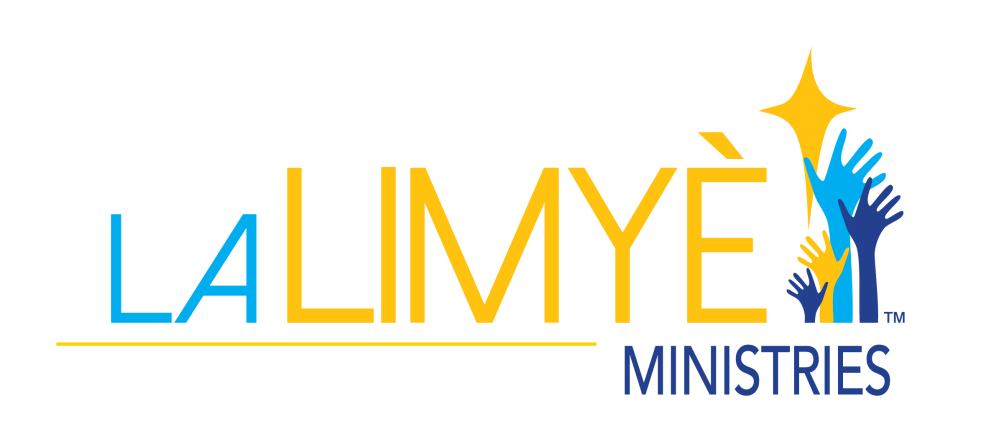 Haiti in Country RulesTravelInside the Port-au-Prince AirportDO NOT take photos of policeman, UN or government officials-they can confiscate your camera.Stay close to your team leader and EllenDo not set any of your carry-on luggage downMake sure that your luggage leaves the airport with youOutside the AirportStay close with the groupDo not allow anyone, except those who have been assigned to your group to touch your luggageMake sure your luggage gets on the bus with youRemember to say “no” /“no merci” (no thank you) to those who tries to help with your luggage that aren’t a part of the groupGeneralDO NOT make or imply any sort of commitment to the people you’re ministering to without talking with Ellen first!!  Do not nod your head yes to anything; say "I don’t understand.”  Very few Haitian speak or understand much English.  Keep this in mind at all times!!!DO NOT, under any circumstances, give your address, email address or phone number to anyone in Haiti!!  It doesn’t matter how friendly you become with a Haitian.  Relationships between missionaries and local individuals have very specific parameters.  NO one-on-one.  This especially holds true for women speaking with Haitian men.Under NO circumstances should you go off by yourself.  Your leader should know your where abouts at all times.Alcohol and Cigarettes are prohibited. We are setting an example to our Haitian brothers and sisters.  They see these habits as evil.  Whether you agree or not, the last thing we want to do is be a stumbling block.REMINDERNEVER give money to anybody without asking permission from Ellen first. You may talk with Ellen privately if you feel God is leading your to give to a specific need. Chaos can happen quickly and you may become surrounded by hundreds of people if word gets out that you are gifting cash! Also handing out cash to people can cause problems for the long term missionaries.  We have had cases where well-meaning visitors have given money to children in our village and as a result the children start skipping school and hanging out by our gate asking for more handouts.  Also, while giving a few dollars to a child might make you feel good about what you have done the amount you give may be more than the child’s parent makes all day.  This can become very insulting and embarrassing for that parent and cause hard feelings towards La Limye’ Ministries.  So please…DO NOT GIVE MONEY TO ANYBODY WITHOUT ASKING ELLEN’S PREMISSION FIRST!  Many people will ask you for a dollar when we are in the streets, I always shake my head no and respond that I only have God’s love to give them. They won’t understand what you are saying...just keep moving. “Bondye Beni’ou”, which means “God Bless You” in Creole is also nice.Years of relationship building have been in progress, it’s very important we respect these parameters to protect the day to day mission work Ellen and La Limye’ is doing.  Failure to follow these rules will result in a setback for Ellen and La Limye’.  Remember our mission is to show love to the Haitian people. La Limye’s Ministries Mission Team Purpose“To open their eyes and turn them from darkness to light, and from the power of satan to God, so that they may receive forgiveness of sins and a place among those who are sanctified by faith in me.”  Acts 26:18           To share/show love and compassion of Jesus Christ to the Haitian people.I, ________________________________have read and understand ALL the documents in this Mission Team packet.  I agree to follow the rules that have been outlined above.  Signature: __________________________________________________Date: _____________________If under-age 18 Parents Signature: _________________________________________________________We are so excited that you have decided to partner with us, La Limye’ in showing the love of Christ to the Haitian people.  Please contact POC with any questions you have.  We will be in prayer for your trip.